Работа 1Тема: Определение гармоничности физического развития по антропометрическим данным (соматометрические исследования).Цель: научиться оценивать показатели физического развития с помощью измерений.Объект исследования: Бобылева Нина Андреевна, 23 годаТеоретический материал к работе.Измерение окружности грудной клетки. Экспериментатор с помощью сантиметровой ленты измеряет окружность грудной клетки. Для этого испытуемый поднимает руки, экспериментатор накладывает ленту так, чтобы она проходила по нижним углам лопаток. Спереди лента должна проходить по средне грудинной точке и плотно прилегать к телу. Затем испытуемый опускает руки. Окружность измеряется в трех фазах: во время обычного спокойного дыхания (в паузе), при максимальном вдохе и максимальном выдохе.Экскурсия грудной клетки – это разница между величинами окружностей на вдохе и на выдохе.	ЗАДАНИЕ1.Проведите измерения и заполните таблицу.Антропометрические показатели            2.Рассчитайте величину экскурсии грудной клетки. Оцените полученные результаты. Величина экскурсии у молодых здоровых людей колеблется обычно от 6 до 9 см.            3.Сравните полученные вами данные со среднестатистическими данными таблиц и сделайте вывод о гармоничности вашего физического развития.	Используя данные таблиц, найдите соответствующий «коридор» для каждого из ваших показателей (на пересечении пола и величины показателя). «Коридор» процентных величин характеризует встречаемость показателя данного признака в различных половых и возрастных группах. Чем больше значение «коридора», тем ближе ваши показатели к среднестатистическим данным. Процентные величины длины тела, см.Процентные величины массы тела, кг.Процентные величины окружности груди в паузе, см.Бобылева Нина Андреевна, рост 165 см, масса тела 60 кг, окружность груди в паузе составляет 75 см. Рост находится в интервале от 161,2 до 170,0 показатель коридора 4. Масса тела находится в интервале от 52,4 до 62,0 показатель коридора 4. Окружность груди в паузе находится в интервале от 75,4 до 78,0 показатель коридора 2. Физическое развитие гармоничное.Работа 2.Тема: оценка показателей физического развития с помощью расчетных формул.Цель: научиться с помощью формул определять физическое развитие.Объект исследования: Бобылева Нина АндреевнаОпределите индекс тучности.Формула расчета индекса тучности (ИТ)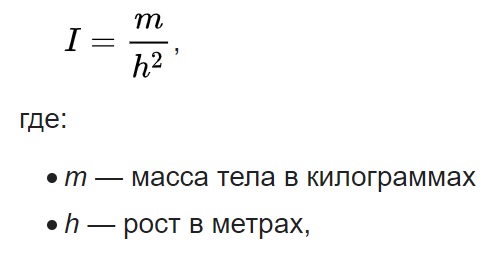 0,002= 60/165, таким образом индекс тучности соответствует нормальному телосложению.Формула Пиньи (показатель крепости телосложения)Крепость телосложения (Показатель Пиньи) = Рост, см – (Масса тела, кг + ОГ в фазе выдоха, см)165-(60+85)=20 хорошее телосложение3.1 Всеростовой индекс – это соответствие массы тела росту человека. По нему судят, сколько граммов веса приходится на 1 см длины. Рассчитать всеростовой индекс (или индекс упитанности) можно по формуле:ВРИ = масса тела (гр.) : длина тела (см)363=60000/165 (средняя упитанность)Для детей и подростков ВРИ находится в пределах от 180 до 300гр\см.Показатели для взрослых представлены в таблице.ТаблицаСоотношение показателя упитанности и всеростового индекса для взрослых3.2 Рассчитайте свой всеростовой индекс и определите показатель упитанности.Работа 3.Тема: Пропорции телосложения.Цель: научиться измерять и рассчитывать пропорции тела.Объект исследования: Бобылева Нина АндреевнаИзмерить рост стоя и сидя в см. Рост сидя – это рост головы, шеи и туловища. Рост ног не включается.Рост стоя = 165 см, рост сидя=100 см.Для оценки пропорциональности телосложения определите процентное отношение длины ног к длине туловища (А) по формуле:А =  х 100%,где А – показатель пропорциональности телосложения.1.3 Сравните полученные вами результаты со среднестатистическими. Оценка полученных результатов: при величине этого показателя в пределах 87–92% физическое развитие оценивается как пропорциональное; если показатель пропорциональности меньше 87%, то это указывает на относительно малую длину ног; величина показателя 92% и более – на большую длину ног.Определите окружность грудной клетки и рост.2.2 Для оценки гармоничности телосложения воспользуйтесь формулой.Формула расчета гармоничности телосложения х 100%окружность грудной клетки в паузе / рост х 100%Оценка полученных результатов: при нормальном телосложении это соотношение составляет 50-55%. Если это соотношение меньше 50%, то развитие слабое, а если более 55% – высокое.Сделайте вывод по практической работе.ИспытуемыйПоказатели ростаПоказатели окружности грудной клеткиПоказатели окружности грудной клеткиПоказатели окружности грудной клеткиПоказатели массы телаИспытуемыйПоказатели ростав паузе На максимальном вдохеНа максимальном выдохеПоказатели массы телаБобылева Нина Андреевна16575808560Пол«Коридор» и соответствующие ему показателиПол   1               2                   3                    4                    5                      6                     7МЖ         159,3         163,0            168,1           181,2              185,1                 187,9         154,1         157,3             161,2             170,0                173,3                 175,5Пол«Коридор» и соответствующие ему показателиПол 1               2                   3                    4                    5                  6                           7МЖ        46.4             50,5              56,8               70,6                78,0              86,2        45,2             48,4              52,4               62,0                68,0               79,0Пол«Коридор» и соответствующие ему показателиПол 1               2                   3                    4                    5                 6                           7МЖ         77,0             80,1              82,9               92,2              95,5                98,4         75,4             78,0              80,7               88,0              91,1                94,6Количество граммов на 1 смПоказатель упитанностиБолее 540Ожирение451 -540Чрезмерный вес416 –450Излишний вес401 –415Хороший400Наилучший для мужчин390Наилучший для женщин360 –389Средний320 –359Плохой300 -319Очень плохой200 -299Истощение